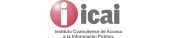 INSTITUTO COAHUILENSE DE ACCESO A LA INFORMACION PUBLICAINSTITUTO COAHUILENSE DE ACCESO A LA INFORMACION PUBLICAINSTITUTO COAHUILENSE DE ACCESO A LA INFORMACION PUBLICAINSTITUTO COAHUILENSE DE ACCESO A LA INFORMACION PUBLICAINSTITUTO COAHUILENSE DE ACCESO A LA INFORMACION PUBLICAINSTITUTO COAHUILENSE DE ACCESO A LA INFORMACION PUBLICAINSTITUTO COAHUILENSE DE ACCESO A LA INFORMACION PUBLICAINSTITUTO COAHUILENSE DE ACCESO A LA INFORMACION PUBLICAINSTITUTO COAHUILENSE DE ACCESO A LA INFORMACION PUBLICAINSTITUTO COAHUILENSE DE ACCESO A LA INFORMACION PUBLICAINSTITUTO COAHUILENSE DE ACCESO A LA INFORMACION PUBLICAINSTITUTO COAHUILENSE DE ACCESO A LA INFORMACION PUBLICAINSTITUTO COAHUILENSE DE ACCESO A LA INFORMACION PUBLICACOAHUILA DE ZARAGOZACOAHUILA DE ZARAGOZACOAHUILA DE ZARAGOZACOAHUILA DE ZARAGOZACOAHUILA DE ZARAGOZACOAHUILA DE ZARAGOZACOAHUILA DE ZARAGOZACOAHUILA DE ZARAGOZACOAHUILA DE ZARAGOZACOAHUILA DE ZARAGOZA                                   Reporte del 01/oct/2018 al 31/oct/2018                                   Reporte del 01/oct/2018 al 31/oct/2018                                   Reporte del 01/oct/2018 al 31/oct/2018                                   Reporte del 01/oct/2018 al 31/oct/2018                                   Reporte del 01/oct/2018 al 31/oct/2018                                   Reporte del 01/oct/2018 al 31/oct/2018                                   Reporte del 01/oct/2018 al 31/oct/2018                                   Reporte del 01/oct/2018 al 31/oct/2018                                   Reporte del 01/oct/2018 al 31/oct/2018                                   Reporte del 01/oct/2018 al 31/oct/2018CuentaCuentaCuentaNombre del Beneficiario Nombre del Beneficiario Nombre del Beneficiario Nombre del Beneficiario Cargos1123-9-2-08-000031123-9-2-08-000031123-9-2-08-00003ALFONSO RAÚL VILLARREAL BARRERAALFONSO RAÚL VILLARREAL BARRERAALFONSO RAÚL VILLARREAL BARRERAALFONSO RAÚL VILLARREAL BARRERA$7.171123-9-2-08-000051123-9-2-08-000051123-9-2-08-00005LUIS GONZÁLEZ BRISEÑOLUIS GONZÁLEZ BRISEÑOLUIS GONZÁLEZ BRISEÑOLUIS GONZÁLEZ BRISEÑO$27,709.201123-9-2-08-000291123-9-2-08-000291123-9-2-08-00029VICTOR HUGO RUIZ DOMINGUEZVICTOR HUGO RUIZ DOMINGUEZVICTOR HUGO RUIZ DOMINGUEZVICTOR HUGO RUIZ DOMINGUEZ$4,116.001123-9-2-08-000311123-9-2-08-000311123-9-2-08-00031ALFREDO SÁNCHEZ MARÍNALFREDO SÁNCHEZ MARÍNALFREDO SÁNCHEZ MARÍNALFREDO SÁNCHEZ MARÍN$21,439.401123-9-2-08-000471123-9-2-08-000471123-9-2-08-00047LETICIA MARTÍNEZ FLORESLETICIA MARTÍNEZ FLORESLETICIA MARTÍNEZ FLORESLETICIA MARTÍNEZ FLORES$4,320.001123-9-2-08-000521123-9-2-08-000521123-9-2-08-00052JUAN ANTONIO ALVAREZ GAONAJUAN ANTONIO ALVAREZ GAONAJUAN ANTONIO ALVAREZ GAONAJUAN ANTONIO ALVAREZ GAONA$13,296.801123-9-2-08-000531123-9-2-08-000531123-9-2-08-00053FRANCISCO JAVIER DIEZ DE URDANIVIA DEL VALLEFRANCISCO JAVIER DIEZ DE URDANIVIA DEL VALLEFRANCISCO JAVIER DIEZ DE URDANIVIA DEL VALLEFRANCISCO JAVIER DIEZ DE URDANIVIA DEL VALLE$27,290.401123-9-2-08-000611123-9-2-08-000611123-9-2-08-00061JOSÉ MANUEL JIMÉNEZ Y MELÉNDEZJOSÉ MANUEL JIMÉNEZ Y MELÉNDEZJOSÉ MANUEL JIMÉNEZ Y MELÉNDEZJOSÉ MANUEL JIMÉNEZ Y MELÉNDEZ$38,430.801123-9-2-08-000671123-9-2-08-000671123-9-2-08-00067MIGUEL ANGEL MEDINA TORRESMIGUEL ANGEL MEDINA TORRESMIGUEL ANGEL MEDINA TORRESMIGUEL ANGEL MEDINA TORRES$23,222.401123-9-2-08-000811123-9-2-08-000811123-9-2-08-00081MONIKA ELIZABETH ZERTUCHE SANCHEZMONIKA ELIZABETH ZERTUCHE SANCHEZMONIKA ELIZABETH ZERTUCHE SANCHEZMONIKA ELIZABETH ZERTUCHE SANCHEZ$0.001123-9-2-08-000821123-9-2-08-000821123-9-2-08-00082REYNALDO ROSAS CEPEDAREYNALDO ROSAS CEPEDAREYNALDO ROSAS CEPEDAREYNALDO ROSAS CEPEDA$0.001123-9-2-08-000831123-9-2-08-000831123-9-2-08-00083ARTURO EDUARDO VALDEZ RAMOSARTURO EDUARDO VALDEZ RAMOSARTURO EDUARDO VALDEZ RAMOSARTURO EDUARDO VALDEZ RAMOS$14,208.001123-9-2-08-000911123-9-2-08-000911123-9-2-08-00091ANDREA LOPEZ MARQUEZANDREA LOPEZ MARQUEZANDREA LOPEZ MARQUEZANDREA LOPEZ MARQUEZ$6,400.001123-9-2-08-000941123-9-2-08-000941123-9-2-08-00094ALEJANDRA GERALDINA BRISEÑO SANCHEZALEJANDRA GERALDINA BRISEÑO SANCHEZALEJANDRA GERALDINA BRISEÑO SANCHEZALEJANDRA GERALDINA BRISEÑO SANCHEZ$18,074.001123-9-2-08-000961123-9-2-08-000961123-9-2-08-00096Ignacio Galindo RamirezIgnacio Galindo RamirezIgnacio Galindo RamirezIgnacio Galindo Ramirez$4,632.401123-9-2-08-000981123-9-2-08-000981123-9-2-08-00098Jose Alejandro Herrera CasillasJose Alejandro Herrera CasillasJose Alejandro Herrera CasillasJose Alejandro Herrera Casillas$3,520.001123-9-2-08-001141123-9-2-08-001141123-9-2-08-00114MARTIN ANTONIO VALDES CASASMARTIN ANTONIO VALDES CASASMARTIN ANTONIO VALDES CASASMARTIN ANTONIO VALDES CASAS$9,940.001123-9-2-08-001251123-9-2-08-001251123-9-2-08-00125ARMANDO ZAMORA CRUZARMANDO ZAMORA CRUZARMANDO ZAMORA CRUZARMANDO ZAMORA CRUZ$8,767.601123-9-2-08-001281123-9-2-08-001281123-9-2-08-00128BERTHA ICELA MATA ORTIZBERTHA ICELA MATA ORTIZBERTHA ICELA MATA ORTIZBERTHA ICELA MATA ORTIZ$15,744.401123-9-2-08-001321123-9-2-08-001321123-9-2-08-00132ANDREA FUENTES OSORIOANDREA FUENTES OSORIOANDREA FUENTES OSORIOANDREA FUENTES OSORIO$0.001123-9-2-08-001391123-9-2-08-001391123-9-2-08-00139LUIS ORLANDO RODRIGUEZ CARMONALUIS ORLANDO RODRIGUEZ CARMONALUIS ORLANDO RODRIGUEZ CARMONALUIS ORLANDO RODRIGUEZ CARMONA$2,727.001123-9-2-08-001401123-9-2-08-001401123-9-2-08-00140JOSE MIGUEL VILLARELLO MUÑIZJOSE MIGUEL VILLARELLO MUÑIZJOSE MIGUEL VILLARELLO MUÑIZJOSE MIGUEL VILLARELLO MUÑIZ$4,357.20Total :248,202.77